Стабилизаторы напряжения «Balance»                тел.  ___________________  Стабилизаторы напряжения «Balance»                тел.  ___________________  Стабилизаторы напряжения «Balance»                тел.  ___________________  Стабилизаторы напряжения «Balance»                тел.  ___________________  Стабилизаторы напряжения «Balance»                тел.  ___________________  Стабилизаторы напряжения «Balance»                тел.  ___________________  Стабилизаторы напряжения «Balance»                тел.  ___________________  Стабилизаторы напряжения «Balance»                тел.  ___________________  Стабилизаторы напряжения «Balance»                тел.  ___________________  Стабилизаторы напряжения «Balance»                тел.  ___________________  Стабилизаторы напряжения «Balance»                тел.  ___________________  Стабилизаторы напряжения «Balance»                тел.  ___________________  Стабилизаторы напряжения «Balance»                тел.  ___________________  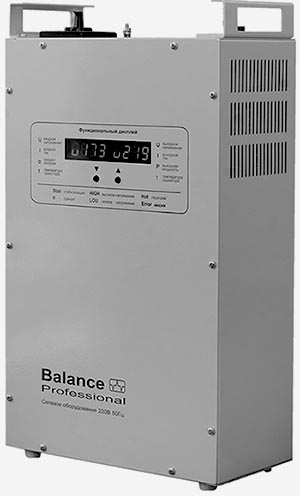 Стабилизаторы обеспечивают:цифровую индикацию входного и выходного напряжений и токов, процента загрузки и выходной мощности, температуры радиатора и трансформатора ;стабилизацию напряжения на уровне 220В;неискаженную форму синусоидального напряжения;защиту от короткого замыкания и длительного перегруза на выходе;режим "транзит" в аварийной и других ситуациях;защиту от перенапряжения в режиме "транзит" на уровне 256 В;тепловой контроль и защиту силовых элементов и трансформатора стабилизатора;выбор нормированного отключение при кратковременном исчезновении питающей сети и после выхода из внештатной ситуации на 10 или 125 сек;время измерения входного напряжения 20 мс;Стабилизаторы обеспечивают:цифровую индикацию входного и выходного напряжений и токов, процента загрузки и выходной мощности, температуры радиатора и трансформатора ;стабилизацию напряжения на уровне 220В;неискаженную форму синусоидального напряжения;защиту от короткого замыкания и длительного перегруза на выходе;режим "транзит" в аварийной и других ситуациях;защиту от перенапряжения в режиме "транзит" на уровне 256 В;тепловой контроль и защиту силовых элементов и трансформатора стабилизатора;выбор нормированного отключение при кратковременном исчезновении питающей сети и после выхода из внештатной ситуации на 10 или 125 сек;время измерения входного напряжения 20 мс;Стабилизаторы обеспечивают:цифровую индикацию входного и выходного напряжений и токов, процента загрузки и выходной мощности, температуры радиатора и трансформатора ;стабилизацию напряжения на уровне 220В;неискаженную форму синусоидального напряжения;защиту от короткого замыкания и длительного перегруза на выходе;режим "транзит" в аварийной и других ситуациях;защиту от перенапряжения в режиме "транзит" на уровне 256 В;тепловой контроль и защиту силовых элементов и трансформатора стабилизатора;выбор нормированного отключение при кратковременном исчезновении питающей сети и после выхода из внештатной ситуации на 10 или 125 сек;время измерения входного напряжения 20 мс;Стабилизаторы обеспечивают:цифровую индикацию входного и выходного напряжений и токов, процента загрузки и выходной мощности, температуры радиатора и трансформатора ;стабилизацию напряжения на уровне 220В;неискаженную форму синусоидального напряжения;защиту от короткого замыкания и длительного перегруза на выходе;режим "транзит" в аварийной и других ситуациях;защиту от перенапряжения в режиме "транзит" на уровне 256 В;тепловой контроль и защиту силовых элементов и трансформатора стабилизатора;выбор нормированного отключение при кратковременном исчезновении питающей сети и после выхода из внештатной ситуации на 10 или 125 сек;время измерения входного напряжения 20 мс;время  реакции   на  изменение  входного  напряжения 20 мс;низкий уровень акустических шумов.все модели имеют включение/выключение по нижней границе входного напряжения 105В/80В соответственно.Стабилизаторы выполнены:силовой автотрансформатор тороидальныйсиловые ключи фирм "SEMIKRON" или “IXYS” микропроцессор фирмы "Microchip" Для стабилизации трехфазного напряжения используются три однофазных стабилизатора с блоком защиты. Гарантия 3 года Гарантийное и послегарантийное обслуживание, консультации, монтаж, сервисТУ У 31.2-2451208855-001:2005www.balance.dn.uaвремя  реакции   на  изменение  входного  напряжения 20 мс;низкий уровень акустических шумов.все модели имеют включение/выключение по нижней границе входного напряжения 105В/80В соответственно.Стабилизаторы выполнены:силовой автотрансформатор тороидальныйсиловые ключи фирм "SEMIKRON" или “IXYS” микропроцессор фирмы "Microchip" Для стабилизации трехфазного напряжения используются три однофазных стабилизатора с блоком защиты. Гарантия 3 года Гарантийное и послегарантийное обслуживание, консультации, монтаж, сервисТУ У 31.2-2451208855-001:2005www.balance.dn.uaвремя  реакции   на  изменение  входного  напряжения 20 мс;низкий уровень акустических шумов.все модели имеют включение/выключение по нижней границе входного напряжения 105В/80В соответственно.Стабилизаторы выполнены:силовой автотрансформатор тороидальныйсиловые ключи фирм "SEMIKRON" или “IXYS” микропроцессор фирмы "Microchip" Для стабилизации трехфазного напряжения используются три однофазных стабилизатора с блоком защиты. Гарантия 3 года Гарантийное и послегарантийное обслуживание, консультации, монтаж, сервисТУ У 31.2-2451208855-001:2005www.balance.dn.uaвремя  реакции   на  изменение  входного  напряжения 20 мс;низкий уровень акустических шумов.все модели имеют включение/выключение по нижней границе входного напряжения 105В/80В соответственно.Стабилизаторы выполнены:силовой автотрансформатор тороидальныйсиловые ключи фирм "SEMIKRON" или “IXYS” микропроцессор фирмы "Microchip" Для стабилизации трехфазного напряжения используются три однофазных стабилизатора с блоком защиты. Гарантия 3 года Гарантийное и послегарантийное обслуживание, консультации, монтаж, сервисТУ У 31.2-2451208855-001:2005www.balance.dn.uaвремя  реакции   на  изменение  входного  напряжения 20 мс;низкий уровень акустических шумов.все модели имеют включение/выключение по нижней границе входного напряжения 105В/80В соответственно.Стабилизаторы выполнены:силовой автотрансформатор тороидальныйсиловые ключи фирм "SEMIKRON" или “IXYS” микропроцессор фирмы "Microchip" Для стабилизации трехфазного напряжения используются три однофазных стабилизатора с блоком защиты. Гарантия 3 года Гарантийное и послегарантийное обслуживание, консультации, монтаж, сервисТУ У 31.2-2451208855-001:2005www.balance.dn.uaвремя  реакции   на  изменение  входного  напряжения 20 мс;низкий уровень акустических шумов.все модели имеют включение/выключение по нижней границе входного напряжения 105В/80В соответственно.Стабилизаторы выполнены:силовой автотрансформатор тороидальныйсиловые ключи фирм "SEMIKRON" или “IXYS” микропроцессор фирмы "Microchip" Для стабилизации трехфазного напряжения используются три однофазных стабилизатора с блоком защиты. Гарантия 3 года Гарантийное и послегарантийное обслуживание, консультации, монтаж, сервисТУ У 31.2-2451208855-001:2005www.balance.dn.uaМодельМощность, кВ∙АМощность, кВ∙АМощность, кВ∙АВходной ток, АДиапазон входных напряжений, ВЗащитное отключение, ВОтклонение выходного напряжения, +%Отклонение выходного напряжения, +%Габариты, ммМасса, кгЦена, грн. Цена, грн. МодельМощность, кВ∙АМощность, кВ∙АМощность, кВ∙АВходной ток, АДиапазон входных напряжений, ВЗащитное отключение, ВКол-во ступенейКол-во ступенейГабариты, ммМасса, кгКол-во ступенейКол-во ступенейМодельномминминВходной ток, АДиапазон входных напряжений, ВЗащитное отключение, В1216ВхШхГМасса, кг1216Balance  СНО-7-12Balance  СНО-7-1673,73,732L  115-2452755-----500х280х160205400-----Balance  СНО-7-12Balance  СНО-7-1674,54,532C  140-2502804,53500х280х1602054005900Balance  СНО-7-12Balance  СНО-7-1675,15,132H  160-2703004,53500х280х1602054005900Balance  СНО-9-12Balance  СНО-9-1694,64,640L  115-2452755-----500х280х160225800-----Balance  СНО-9-12Balance  СНО-9-1695,65,640C  140-2502804,53500х280х1602258006600Balance  СНО-9-12Balance  СНО-9-1696,46,440H  160-2703004,53500х280х1602258006600Balance  СНО-11-12Balance  СНО-11-16115,85,850L  115-2452755-----525х300х160256600-----Balance  СНО-11-12Balance  СНО-11-16117,07,050C  140-2502804,53525х300х1602566007800Balance  СНО-11-12Balance  СНО-11-16118,08,050H  160-2703004,53525х300х1602566007800Balance  СНО-14-12Balance  СНО-14-16147,27,263L  115-2452755-----525х300х160307500-----Balance  СНО-14-12Balance  СНО-14-16148,88,863C  140-2502804,53525х300х1603075008900Balance  СНО-14-12Balance  СНО-14-161410,010,063H  160-2703004,53525х300х1603075008900Balance  СНО-18-12Balance  СНО-18-161811,211,280C  140-2502804,53535х350х20035970011200Balance  СНО-18-12Balance  СНО-18-161812,812,880H  160-2703004,53535х350х20035970011200Balance  СНО-22-12Balance  СНО-22-162214,014,0100C  140-2502804,53535х350х200401080013200Balance  СНО-22-12Balance  СНО-22-162216,016,0100H  160-2703004,53535х350х200401080013200